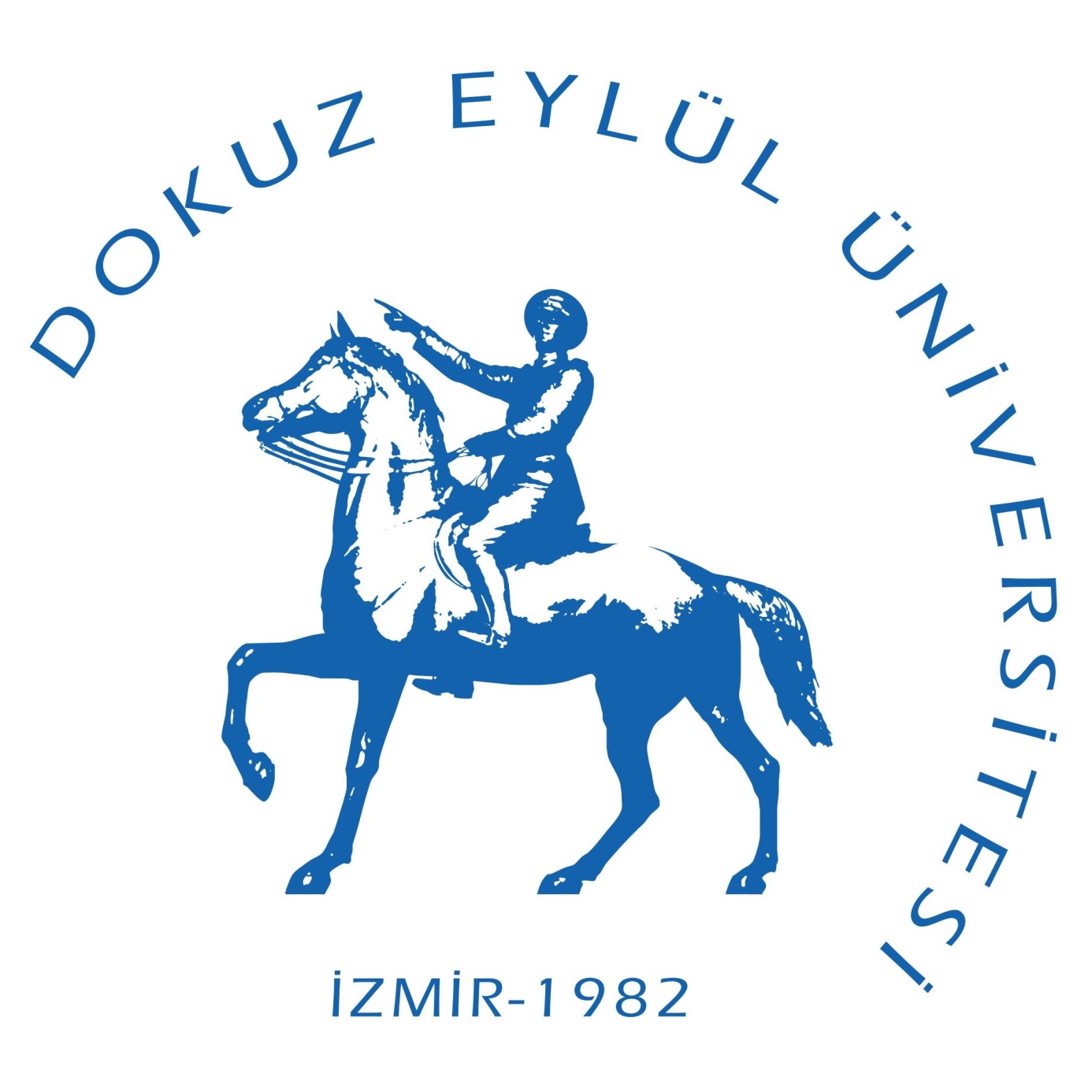 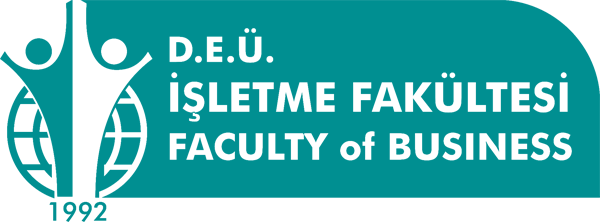 Fakülteniz …………………………. bölümü ………………………. numaralı ……. sınıf öğrencinizim. 2019-2020 öğretim yılı Bahar yarıyılında 2. Yarıyılda alacağım/aldığım “FBA1203 Fundamental Information Technologies” dersinden 20-21 Şubat 2020 tarihlerinde yapılacak olan muafiyet sınavına girmek istiyorum.  Bilgilerinize arz ederim.Adres:                                                                                                    Adı ve SoyadıTel cep:                                                                                                         İmzaMail:NOT: “FUNDAMENTAL INFORMATION TECHNOLOGIES” DERSİNDEN MUAFİYET SINAVINA GİRECEK ÖĞRENCİLERİN, SINAVA GİRECEKLERİ GÜN VE SAATTE  YANLARINDA KULLANILMAMIŞ YENİ USB BELLEK GETİRMELERİ GEREKMEKTEDİR.